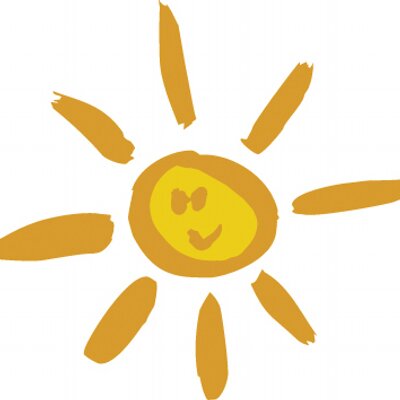 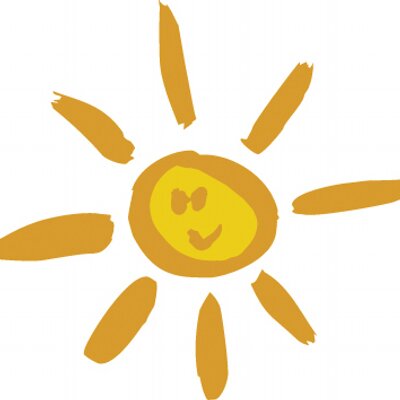 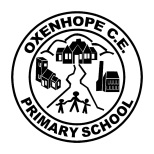 We are holding a school disco on Friday 6th July in the school hall.Reception / Key Stage 1 – 4.00pm-5.00pm (including café for parents who wish to stay with their child).Key Stage 2 – 5.15pm – 6.15pmTickets £3.50 and includes a hot dog and a drink.If you have any difficulties in meeting this cost, please make an appointment to see Mrs Dyson for a confidential discussion about possible options by Wednesday 20th June.There will be sweets, crisps, buns, glow rings and tattoos for sale. There will also be opportunity to SPONGE A TEACHER in the playground before and after the discoPlease complete the booking form below if you would like your child to attend and return the form to the school office by Friday 22nd June. We would very much appreciate help at the disco from any parents able to do so; please indicate on the booking form if you can assist. We are always very grateful for donations of buns and biscuits for our events.  Thank you. -----------------------------------------------------------------------------------------------------------------------------------DISCO Booking FormName of Child(ren) …………………………………………………………………………………………………………………..……………………………………………Class(es) ……………………………………………………………………………………………………………………………………………………………………………………I would like ……..…ticket(s) for the Reception / KS1 disco.   I would like ………. ticket(s) for the KS2 disco.I encloses payment of £…………………………... by cash/cheque. Cash or cheques are accepted - cheques should be made payable to ‘Friends of Oxenhope School’ Please return to the school office.  You will be given a ticket by your class teacher.Would your child prefer a vegetarian option?  Yes / No.  Does your child have any dietary needs / allergies / medical conditions that we should know about? Yes   /   No.   If yes please provide details.…………………………………………………………………………………………………………………………………………………………………………………………………….Emergency contact name and number……………………………………………………………………………………………………………………………I would like to help at the KS1 disco   /    KS2 disco (please circle as appropriate). Please assume your help will be required from 15 minutes before the disco start time. Thank you for your help. Please indicate if your child will arrive from Explorers and be collected after the event finishes:…………………………………………………………………………………………………………………………………………………………..……………………………………